    November    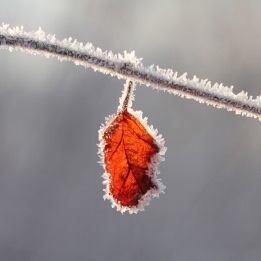 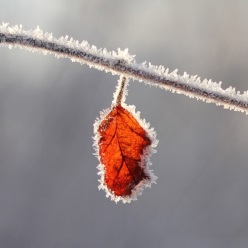 Oktober: Denne måneden satte vi i gang med prosjektet: «digitalisert skaperglede». Vi har blitt kjent med ipaden. Vi har tegnet tegninger i appen «tegnebrett» og laget utstilling som er hengt opp i garderoben. Vi har også hatt dagens fotograf. Da er det et barn som får gå rundt og ta bilder, skal de ta bilder av andre må barnet spørre først om det er greit. Til slutt velger barnet ut et av bildene det har tatt, og det blir hengt opp til utstilling i garderoben. Vi har hatt flere fine turer i gapahuken. Ziplinen er veldig populærForskerspire: Vi har forsket på hva som skjer når vi blander melk, konditorfarge og zalo. Og eddik, konditorfarge og zalo. Vi har undret oss om hva som skjer og hvorfor.  Vi har også forsket på hva som skjer når vi blander olje og vann, og olje, vann og zalo. SPA-dagen gikk av stabelen denne måneden. Vi koste oss med fotbad, rolig musikk og avslapping med ansiktsmaske og agurkskiver på øynene. Vi fikk fikset oss på håret og lakket neglene. Til slutt koste vi oss med varme baguetter og eplejuice. Til siste måltidet hadde vi fruktsalatSkolegruppa har også startet opp denne månedenNovember:I november fortsetter vi med prosjektet om «digitalisert skaperglede». I rammeplanen for barnehager står det blant annet at: « Barnehagens digitale praksis skal bidra til barnas lek, kreativitet og læring. Ved bruk av digitale verktøy i det pedagogiske arbeidet skal dette støtte opp om barns læreprosesser og bidra til å oppfylle rammeplanens føringer for et rikt og allsidig læringsmiljø for alle barn.» Vi fortsetter med dagens fotograf og jobber videre med prosjektet. Vi fokuserer også på fagområdet kommunikasjon, språk og tekst i prosjektet og ellers gjennom hele barnehagedagen.Vi fortsetter med at Teddy får være med et barn hjem i helgene. Det er stor stas med TeddyVi minner om at det er viktig at barna har med nok skiftetøy, klær og sko etter vær, og et ekstra par med votter. Vi ber også om at ull og fleece ligger klart i hylla inne i garderobenVi ønsker at barna ikke tar med leiker hjemmefra til barnehagen, men det blir          ha-med-uke i desember. Nærmere info kommer. Husk at det er planleggingsdag torsdag 7/11, barnehagen er da stengt.MANDAGTIRSDAGONSDAGTORSDAGFREDAG1.ProsjektBibliotekSkolegruppe4.ProsjektGapahuken5.Prosjekt 6.SamlingVarmmat7.PlanleggingsdagBarnehagen er stengt!8.ProsjektBibliotekSkolegruppe11.ProsjektGapahukenVi feirer Steffen 3 år & Ariana 5 år 12.Prosjekt13.Samling14.SamlingForskerspire15.ProsjektBibliotekSkolegruppe18.ProsjektGapahuken19.Prosjekt20.Samling21.Samling22.ProsjektBibliotekSkolegruppe25.ProsjektGapahuken26.ProsjektVarmmat27.Samling28.SamlingForskerspire29.ProsjektBibliotekSkolegruppe